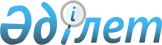 Об организации оплачиваемых общественных работ на 2011 год
					
			Утративший силу
			
			
		
					Постановление акимата Нуринского района Карагандинской области от 20 декабря 2010 года N 27/03. Зарегистрировано Управлением юстиции Нуринского района Карагандинской области 24 декабря 2010 года N 8-14-135. Утратило силу - постановлением акимата Нуринского района Карагандинской области от 20 июля 2011 года N 14/01      Сноска. Утратило силу - постановлением акимата Нуринского района Карагандинской области от 20.07.2011 N 14/01.

      В соответствии с Законом Республики Казахстан от 23 января 2001 года "О местном государственном управлении и самоуправлении в Республике Казахстан", Законом Республики Казахстан от 23 января 2001 года "О занятости населения", Правилами организации и финансирования общественных работ, утвержденными постановлением Правительства Республики Казахстан от 19 июня 2001 года N 836 "О мерах по реализации Закона Республики Казахстан" от 23 января 2001 года "О занятости населения" акимат района ПОСТАНОВЛЯЕТ:



      1. Утвердить перечень предприятий, организаций, учреждений Нуринского района, организующих общественные работы на 2011 год, виды и объемы работ согласно приложения.



      2. Отделу занятости и социальных программ Нуринского района (Жупенова Гульнар Такуевна) заключить с работодателями типовые договора на выполнение общественных работ.



      3. Отделу финансов Нуринского района (Беков Хаким Айдарович) осуществлять финансирование мероприятий по организации оплачиваемых общественных работ на 2011 год согласно предусмотренных бюджетных средств на эти цели.



      4. Контроль за исполнением данного постановления возложить на заместителя акима района Даутову Зару Ахметжановну.



      5. Признать утратившими силу постановление акимата района "Об организации оплачиваемых общественных работ на 2010 год" N 04/04 от 25 февраля 2010 года (зарегистрированное в управлении юстиции Нуринского района Карагандинской области 10 марта 2010 года регистрационный N 8-14-114, опубликовано в районной газете "Нұра" от 20 марта 2010 года N 12) и постановление акимата района от 26 ноября 2010 года "О внесении изменения в постановление акимата района от 25 февраля 2010 года N 04/04 "Об организации оплачиваемых общественных работ на 2010 год" (зарегистрированное в управлении юстиции Нуринского района Карагандинской области 8 декабря 2010 года регистрационный N 8-14-132, опубликовано в районной газете "Нұра" от 11 декабря 2010 года N 50).



      6. Настоящее постановление вводится в действие по истечении десяти календарных дней после дня его официального опубликования.      Аким района                                С. Шайдаров      СОГЛАСОВАНО      Начальник отдела по делам обороны

      Нуринского района

      Жолболдин К.Ш.

      20.12.2010 год      Начальник Налогового управления

      по Нуринскому району

      Кульмагамбетов Т.Ш.

      20.12.2010 год      Старший инспектор уголовно-исполнительной

      инспекции по Нуринскому району

      Цой А.В.

      20.12.2010 год      Председатель общественного объединения

      по содержанию и уходу одиноких и

      оставшихся без попечения пожилых людей

      Тусупбекова Г.И.

      20.12.2010 год

Приложение

УТВЕРЖДЕНО

постановлением акимата района

N 27/03 от 20 декабря 2010 года 

Перечень предприятий, организаций, учреждений Нуринского района, организующих общественные работы на 2011 год, виды и объемы работ:
					© 2012. РГП на ПХВ «Институт законодательства и правовой информации Республики Казахстан» Министерства юстиции Республики Казахстан
				NНаименование сел и поселковНаименование организаций, предприятий и учрежденийВиды общественных работКоличество участников общественных работПродолжительность общественных работ1.поселок КиевкаНалоговое управление по Нуринскому районупомощь в разноске извещений и корреспонденции, и подшивка документов222.поселок КиевкаАппарат акима поселка Киевкапомощь в проведении республиканских и региональных общественных компаний (опрос общественного мнения и участие в переписи);632.поселок КиевкаАппарат акима поселка Киевкапомощь организации жилищно-коммунального хозяйства по уборке территории населенного пункта (вывоз мусора, побелка, покраска);232.поселок КиевкаАппарат акима поселка Киевкаэкологическое оздоровление поселка (озеленение и благоустройство);2532.поселок КиевкаАппарат акима поселка Киевкасоциальная служба;232.поселок КиевкаАппарат акима поселка Киевкаподворный обход населения;532.поселок КиевкаАппарат акима поселка Киевкапомощь в организации масштабных мероприятий культурного назначения (спортивные соревнования и фестивали);232.поселок КиевкаАппарат акима поселка Киевкаразвитие инфраструктуры поселка;232.поселок КиевкаАппарат акима поселка Киевкапомощь в проведении праздников по случаю знаменательных и юбилейных дат;232.поселок КиевкаАппарат акима поселка Киевкареконструкция детских площадок;222.поселок КиевкаАппарат акима поселка Киевкаоказание помощи в идентификации животных;222.поселок КиевкаАппарат акима поселка Киевкаоказание помощи в охране общественного порядка;322.поселок КиевкаАппарат акима поселка Киевкаремонт водопроводных сетей.523.поселок КиевкаОтдел по делам обороны Нуринского районапомощь в разноске повесток, корреспонденции и подшивка документов.834.поселок КиевкаОтдел занятости и социальных программ Нуринского районасоциальная служба;334.поселок КиевкаОтдел занятости и социальных программ Нуринского районаподворный обход населения335.поселок КиевкаУголовно- исполнительная инспекция Нуринского районапомощь в разноске повесток, корреспонденции и подшивка документов226.поселок КиевкаОбщественное объединение "По содержанию и уходу одиноких и оставшихся без попечения пожилых людей"сестра милосердия;326.поселок КиевкаОбщественное объединение "По содержанию и уходу одиноких и оставшихся без попечения пожилых людей"социальная служба927.село имени К. МынбаеваАппарат акима села им.К. Мынбаеваэкологическое оздоровление села (озеленение и благоустройство)328.село ЖараспайАппарат акима села Жараспайэкологическое оздоровление села (озеленение и благоустройство)229.село КертиндыАппарат акима села Кертиндыэкологическое оздоровление села (озеленение и благоустройство)2210.село АкмешитАппарат акима села Акмешитэкологическое оздоровление села (озеленение и благоустройство)2211.село БаршиноАппарат акима села Баршиноэкологическое оздоровление села (озеленение и благоустройство)4212.село КобетейАппарат акима села Кобетейэкологическое оздоровление села (озеленение и благоустройство)3213.село МайоровкаАппарат акима села Майоровкаэкологическое оздоровление села (озеленение и благоустройство)3214.село ИзендаАппарат акима села Изендаэкологическое оздоровление села (озеленение и благоустройство)2215.село КуланотпесАппарат акима села Куланотпесэкологическое оздоровление села (озеленение и благоустройство)2216.село КуланутпесАппарат акима села Куланутпесэкологическое оздоровление села (озеленение и благоустройство)2217.село ТассуатАппарат акима села Тассуатэкологическое оздоровление села (озеленение и благоустройство)2218.село АхметаулАппарат акима села Ахметаулэкологическое оздоровление села (озеленение и благоустройство)2219.село ЗаречноеАппарат акима села Заречноеэкологическое оздоровление села (озеленение и благоустройство)2220.село ЖанбобекАппарат акима села Жанбобекэкологическое оздоровление села (озеленение и благоустройство)2221.поселок ШубаркольАппарат акима поселка Шубаркольэкологическое оздоровление села (озеленение и благоустройство)2222.село БайтуганАппарат акима села Байтуганэкологическое оздоровление села (озеленение и благоустройство)2223.село ТкенектыАппарат акима села Ткенектыэкологическое оздоровление села (озеленение и благоустройство)2224.Село ШахтерАппарат акима села Шахтерэкологическое оздоровление села (озеленение и благоустройство)2225.Село КаройАппарат акима села Каройэкологическое оздоровление села (озеленение и благоустройство)2226.Село СоналыАппарат акима села Соналыэкологическое оздоровление села (озеленение и благоустройство)2227.Село ПржевальскоеАппарат акима села Пржевальскоеэкологическое оздоровление села (озеленение и благоустройство)2228.Село БалыктыкольАппарат акима села Балыктыкольэкологическое оздоровление села (озеленение и благоустройство)2229.Село ЩерабаковскоеАппарат акима села Щербаковскоеэкологическое оздоровление села (озеленение и благоустройство)2230.Село ТалдысайАппарат акима села Талдысайэкологическое оздоровление села (озеленение и благоустройство)22